Tento materiál byl vytvořen v rámci projektu Operačního programu Vzdělávání pro konkurenceschopnost.Příjemce:ZŠ a MŠ České VeleniceTřída Čsl. legií 325378 10 Č. VeleniceProjekt MŠMT ČR	EU PENÍZE ŠKOLÁMČíslo projektu 	CZ.1.07/1.4.00/21.2082Název projektu školy 	S počítačem to jde lépeKlíčová aktivita:   		Inovace a zkvalitnění výuky prostřednictvím ICT Autor:	Název materiálu: PolovodičeIdentifikátor DUM: 	VY_32_Inovace_III_02_20FYVzdělávací oblast: 		Člověk a přírodaVzdělávací obor: 		FyzikaTéma: 			Elektromagnetické a světelné dějeRočník:	 		8.Stručná anotace: Prověření znalostí o polovodičových prvcíchProhlašuji, že při tvorbě výukového materiálu jsem respektoval(a) všeobecně užívané právní a morální zvyklosti, autorská a jiná práva třetích osob, zejména práva duševního vlastnictví (např. práva k obchodní firmě, autorská práva k software, k filmovým, hudebním a fotografickým dílům nebo práva k ochranným známkám) dle zákona 121/2000 Sb. (autorský zákon). Nesu veškerou právní odpovědnost za obsah a původ svého díla.Prohlašuji dále, že výše uvedený materiál jsem ověřil(a) ve výuce a provedl(a) o tom zápis do TK.Dávám souhlas, aby moje dílo bylo dáno k dispozici veřejnosti k účelům volného užití (§ 30 odst. 1 zákona 121/2000 Sb.), tj. že k uvedeným účelům může být kýmkoliv zveřejňováno, používáno, upravováno a uchováváno.POLOVODIČE1. Co je to polovodič?a) látka, která vede el. proud pouze za určitých podmínekb) látka, která vede el. proud pouze částečněc) látka, která vede vodiče pouze za určitého el. proudu2. Polovodiči typu N říkámea) pozitivníb) negativníc) kladný3. Děrová vodivost se značí písmenema) Db)Nc) P4. Do polovodiče typu N se používá příměsa) galiab) křemíkuc) fosforu5. Jako příměs polovodiče typu P se používáa) křemíkb) fosforc) galium6. Polovodičová dioda jea) nejjednodušší polovodičová součástkab) nejjednodušší polorodičová součástkac) nejsložitější polovodičová součástka7. Polovodičová dioda vede el. prouda) pouze jedním směremb) pouze severním směremc) pouze za točitých podmínek8. Dioda nevede el. proud v tzv.a) zavřeném směrub) závěrném směruc) nevěrném směru9. Diodový můstek převádía) střídavé napětí na stejnosměrnéb) diody přes řekuc) stejnosměrné napětí na střídavé10. Svítivá dioda při průchodu el. proudua) zvoníb) hřejec) svítí11. Výhoda svítivé diody proti žárovce je, žea) dioda na kole bliká, to žárovka neumíb) dioda může být barevná, kdežto žárovka jen černác) dioda má mnohem menší spotřebu el. proudu12. Fotodioda je polovodičová součástkaa) která vede výrazné lépe, pokud na ni dopadá světlob) která vede pouze, pokud svítíc) která vede pouze za určitého počasí13. Polovodičová součástka, jejíž odpor závisí na teplotě se nazýváa) termitb) termistorc) terminátor14. Tranzistor máa) dva PN příchodyb) tři PN přechodyc) dva PN přechody15. Tranzistorové vývody se jmenujía) kolektor, báze, emitorb) konektor, báze, emitorc) kolektor, báze, termistor16. U tranzistoru můžemea) velkými el. proudy řídit malé el. proudyb) malými el. proudy řídit velké el. proudyc) řídit i pod vlivem alkoholu17. Co je na obrázkuPOLOVODIČE Řešení1. Co je to polovodič?a) látka, která vede el. proud pouze za určitých podmínekb) látka, která vede el. proud pouze částečněc) látka, která vede vodiče pouze za určitého el. proudu2. Polovodiči typu N říkámea) pozitivníb) negativníc) kladný3. Děrová vodivost se značí písmenema) Db)Nc) P4. Do polovodiče typu N se používá příměsa) galiab) křemíkuc) fosforu5. Jako příměs polovodiče typu P se používáa) křemíkb) fosforc) galium6. Polovodičová dioda jea) nejjednodušší polovodičová součástkab) nejjednodušší polorodičová součástkac) nejsložitější polovodičová součástka7. Polovodičová dioda vede el. prouda) pouze jedním směremb) pouze severním směremc) pouze za točitých podmínek8. Dioda nevede el. proud v tzv.a) zavřeném směrub) závěrném směruc) nevěrném směru9. Diodový můstek převádía) střídavé napětí na stejnosměrnéb) diody přes řekuc) stejnosměrné napětí na střídavé10. Svítivá dioda při průchodu el. proudua) zvoníb) hřejec) svítí11. Výhoda svítivé diody proti žárovce je, žea) dioda na kole bliká, to žárovka neumíb) dioda může být barevná, kdežto žárovka jen černác) dioda má mnohem menší spotřebu el. proudu12. Fotodioda je polovodičová součástkaa) která vede výrazně lépe, pokud na ni dopadá světlob) která vede pouze, pokud svítíc) která vede pouze za určitého počasí13. Polovodičová součástka, jejíž odpor závisí na teplotě se nazýváa) termitb) termistorc) terminátor14. Tranzistor máa) dva PN příchodyb) tři PN přechodyc) dva PN přechody15. Tranzistorové vývody se jmenujía) kolektor, báze, emitorb) konektor, báze, emitorc) kolektor, báze, termistor16. U tranzistoru můžemea) velkými el. proudy řídit malé el. proudyb) malými el. proudy řídit velké el. proudyc) řídit i pod vlivem alkoholu17. Co je na obrázkuMetodické zhodnocení, návod: Požadavky: PC, žáci využívají MFCH tabulky (nebo alespoň periodickou soustavu prvků). Materiál lze použít jako prověření znalostí o polovodičích a polovodičových prvcích. Pro řešení otázek 4. a 5. Je vhodné, aby měli žáci k dispozici periodickou soustavu prvků (MFCH tabulky), neboť není nutné znát prvky III. či V. skupiny na ZŠ zpaměti. Pracovní materiál je možné použít též elektronicky či jako podklad pro samostudium.Pracovní list byl odpilotován v VIII.B a to dne 14. 5. 2013 dle metodického návodu, žáci pracovali se zájmem.Použité zdroje:Objekty použité k tvorbě materiálu jsou vlastním dílem autora.ObrázekObrázekNázevK čemu je to, kde se to používá1.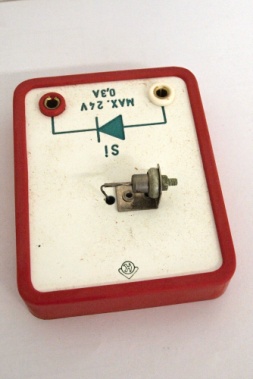 2.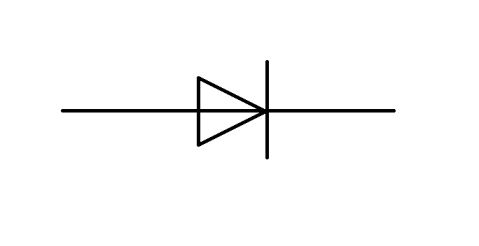 3.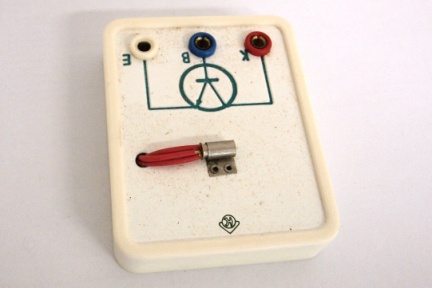 ObrázekObrázekNázevK čemu je to, kde se to používá1.DiodaUsměrnění  střídavého proudu, ochrana před chybným připojením součástky  (k záměně + a – pólu při připojení zdroje)2.Schematická značka diodyV elektrotechnických schématech3.TranzistorNapř. v zesilovači k zesílení signálu